Kulturní komise obce Samotišky zve všechny teenagery a nejen je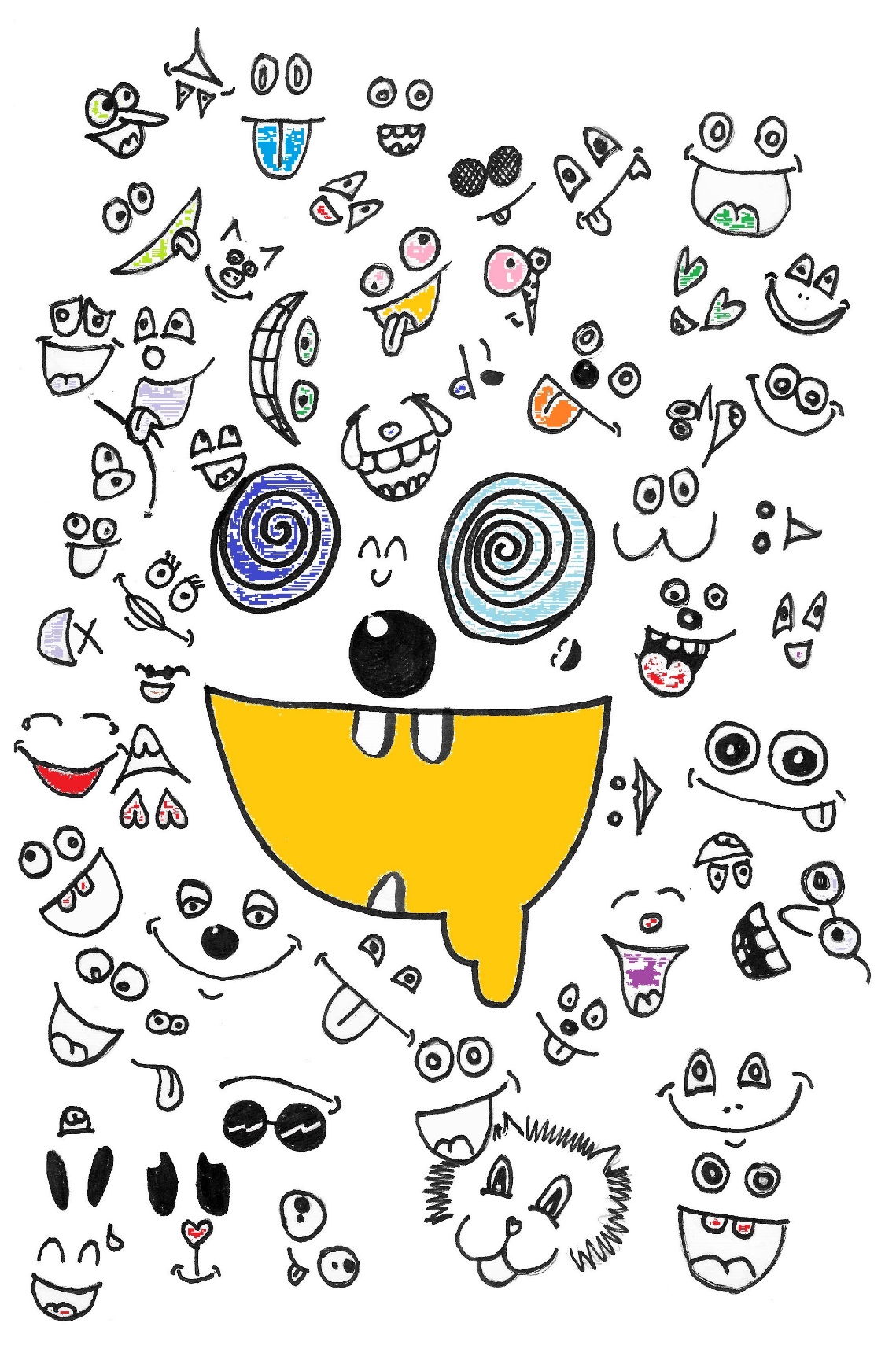 Netradiční srandovní odpoledne, kde nezůstane nikdo suchý.22. června 2019 od 13:00 hod Na sportovním hřišti v SamotiškáchTříčlenné týmy předvedou dovednosti ve zcela netradičních suchých i mokrých disciplínách. V průběhu srandoklání se můžete samoobsloužit v našem srandobufetu. Bude připraven grilovací kámen a ohniště, na kterém si můžete připravit Vámi přinesené dobroty (steaky, sýry, špekáčky…)O doplnění tekutin se postaráme. Na závěr (cca 16:30) vás čeká velká vodní bitva, vlastní vodní zbraně vítány. Nepůjde o žádné medaile ani o výhry.
Užijeme si srandovní odpoledne!Zúčastnit se mohou nejen teenageři, ale i odvážnější mladší děti či hraví dospěláci. Moc se na váš těšíme!Jarní deštík nás neodradí, větší smršť však ano